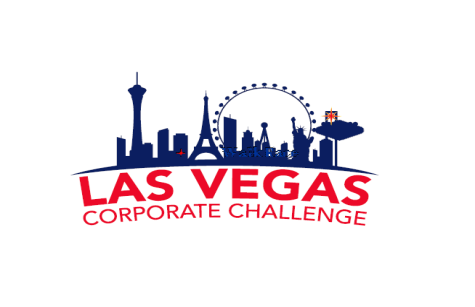 2020OPENING CEREMONIES PartySaturday, March 7, 2020Zappos Open LotOn Stewart between 6th & 7th Street4:00 p.m. to 7:00 p.m.Family Fun will be held in the Zappos Open Lot (on Stewart between 6th & 7th Street). Activities will include a bounce houses, carnival games, dual shot basketball, Soccer Kick, and Hamburgers/Hotdogs/Chips and a cash bar*.5:00 p.m.Executive Relay will be in front of the center stage. 6:00 p.m. to 7:00 p.m.Opening Ceremonies stage activities will take place on center stage at the Zappos Campus.Parking
Parking for Opening Ceremonies will be at the Zappos South Parking Garage. Parking is free.Hope to see you there!*Teams are encouraged to bring coolers with non-alcoholic beverages